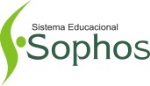 CARTÃO RESPOSTA – 2º DIAIII SIMULADO SOPHOS ON LINE NOME:DATA:ABCDEAABBCCDECIÊNCIAS DA NATUREZA E SUAS TECNOLOGIASCIÊNCIAS DA NATUREZA E SUAS TECNOLOGIASCIÊNCIAS DA NATUREZA E SUAS TECNOLOGIASCIÊNCIAS DA NATUREZA E SUAS TECNOLOGIASCIÊNCIAS DA NATUREZA E SUAS TECNOLOGIASCIÊNCIAS DA NATUREZA E SUAS TECNOLOGIASMATEMÁTICA E SUAS TECNOLOGIASMATEMÁTICA E SUAS TECNOLOGIASMATEMÁTICA E SUAS TECNOLOGIASMATEMÁTICA E SUAS TECNOLOGIASMATEMÁTICA E SUAS TECNOLOGIASMATEMÁTICA E SUAS TECNOLOGIASMATEMÁTICA E SUAS TECNOLOGIASMATEMÁTICA E SUAS TECNOLOGIASMATEMÁTICA E SUAS TECNOLOGIASMATEMÁTICA E SUAS TECNOLOGIASCIÊNCIAS DA NATUREZA E SUAS TECNOLOGIASCIÊNCIAS DA NATUREZA E SUAS TECNOLOGIASCIÊNCIAS DA NATUREZA E SUAS TECNOLOGIASCIÊNCIAS DA NATUREZA E SUAS TECNOLOGIASCIÊNCIAS DA NATUREZA E SUAS TECNOLOGIASCIÊNCIAS DA NATUREZA E SUAS TECNOLOGIASMATEMÁTICA E SUAS TECNOLOGIASMATEMÁTICA E SUAS TECNOLOGIASMATEMÁTICA E SUAS TECNOLOGIASMATEMÁTICA E SUAS TECNOLOGIASMATEMÁTICA E SUAS TECNOLOGIASMATEMÁTICA E SUAS TECNOLOGIASMATEMÁTICA E SUAS TECNOLOGIASMATEMÁTICA E SUAS TECNOLOGIASMATEMÁTICA E SUAS TECNOLOGIASMATEMÁTICA E SUAS TECNOLOGIASABCDEAABBCCDDEABCDEAABBCCDDEABCDEAABBCCDDEABCDEAABBCCDDEABCDEAABBCCDDEABCDEAABBCCDDEABCDEAABBCCDDEABCDEAABBCCDDEABCDEAABBCCDDEABCDEAABBCCDDEABCDEAABBCCDDEABCDEAABBCCDDEABCDEAABBCCDDEABCDEAABBCCDDEABCDEAABBCCDDEABCDEAABBCCDDEABCDEAABBCCDDEABCDEAABBCCDDEABCDEAABBCCDDEABCDEAABBCCDDEABCDEAABBCCDDEABCDEAABBCCDDEABCDEAABBCCDDEABCDEAABBCCDDEABCDEAABBCCDDEABCDEAABBCCDDEABCDEAABBCCDDEABCDEAABBCCDDEABCDEAABBCCDDEABCDEAABBCCDDEABCDEAABBCCDDEABCDEAABBCCDDEABCDEAABBCCDDEABCDEAABBCCDDEABCDEAABBCCDDEABCDEAABBCCDDEABCDEAABBCCDDEABCDEAABBCCDDEABCDEAABBCCDDEABCDEAABBCCDDEABCDEAABBCCDDEABCDEAABBCCDDEABCDEAABBCCDDEABCDEAABBCCDDEABCDEAABBCCDDE